فرم شماره 1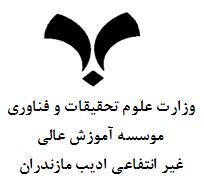 «بسمه تعالی»فرم پيشنهاد اولیه پروپوزال کارشناسی ارشد جهت طرح درشورای تخصصی گروه ...........................نام ونام خانوادگی دانشجو: 				شماره دانشجویی:رشته وگرایش :						نیمسال ورودی:		 عناوين پیشنهادی:........................................................................................................................................................................................................................................................................................................................................................................................................................................................................................................استاد (اساتيد) راهنما:                         			    استاد مشاور:تلفن تماس دانشجو:                         				   امضاءدانشجو:  نظریه اولیه گروه:امضاءمدیرگروه:                                                                                                  تاریخ: